CUERPOS GEOMÉTRICOS: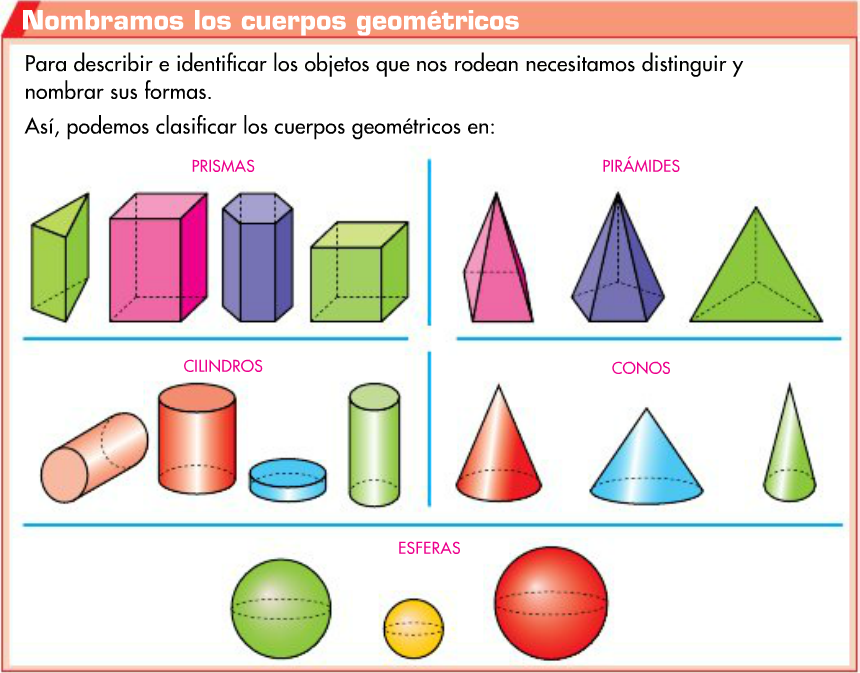 Ya vistos los prismas y pirámides, veremos hoy los cuerpos redondos.CUERPOS REDONDOS: CILINDRO, CONO Y ESFERA.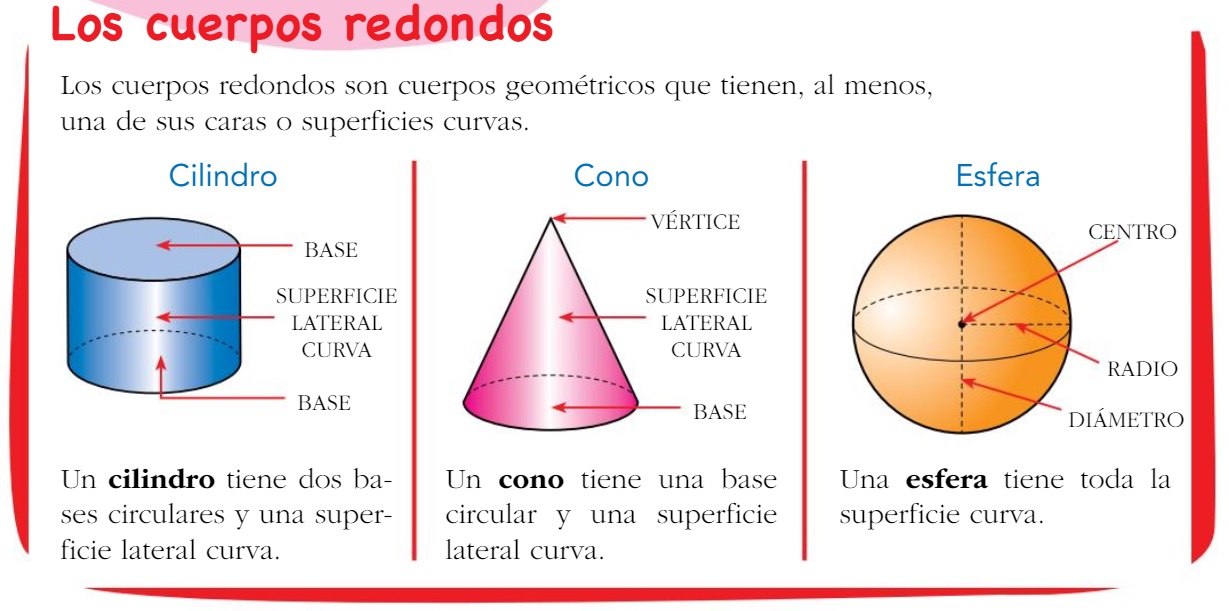 